Voorbeeldbrief: afwijzing na sollicitatie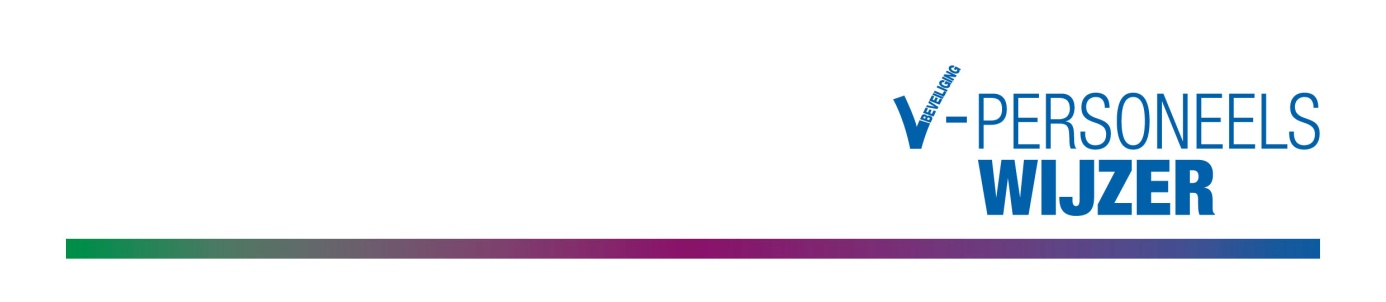 [Naam][Adres]	[Postcode + Plaats]		Kenmerk:Onderwerp: Afwijzing na sollicitatiegesprekDatum:Geachte [naam],Naar aanleiding van het sollicitatiegesprek d.d. [datum] berichten wij u als volgt.Voor de functie van [functienaam] is onze keuze helaas niet op u gevallen. Dit betekent geenszins dat wij zouden twijfelen aan uw kwaliteiten. Wij hebben echter moeten concluderen dat anderen, naar onze mening, beter binnen het door ons gestelde profiel passenWij bedanken u voor het gestelde vertrouwen in onze organisatie en wensen u veel succes bij eventuele toekomstige sollicitaties.Met vriendelijke groet,[Organisatienaam][Naam ondertekenaar]Personeelsadministratie